МИНИСТЕРСТВО КУЛЬТУРЫ РОССИЙСКОЙ ФЕДЕРАЦИИфедеральное государственное бюджетное образовательное учреждениевысшего образования«Литературный институт имени А.М. Горького»УтверждаюПринятона заседании Ученого совета Протокол № 1 от 11.02.2021____________________Ректор ФГБОУ ВО«Литературный институт им. А.М. Горького»А.Н. ВарламовПоложение о порядке проведения практики/практической подготовки.Москва 2020 г.1.Общие положения.1.1 Настоящее положение о порядке проведения практики/практической подготовки обучающихся в Федеральном государственном бюджетном образовательном учреждении высшего образования «Литературный институт имени А.М. Горького» ( далее - Институт) определяет порядок организации и проведения практики/практической подготовки обучающихся по образовательным программам высшего образования: специалитета (далее – образовательные программы).  1.2 Положение разработано в соответствии со следующими нормативно-правовыми документами:– Федеральным законом Российской Федерации 29.12.2012 г. № 273-ФЗ «Об образовании в Российской Федерации»; – приказом Министерства образования и науки Российской Федерации от 05.04.2017 г. № 301 «Об утверждении Порядка организации и осуществления образовательной деятельности по образовательным программам высшего образования - программам бакалавриата, программам специалитета, программам магистратуры»; – приказом Министерства науки и высшего образования Российской Федерации и Министерства просвещения Российской Федерации от 5 августа 2020 г. №885/390 «О практической подготовке обучающихся»; – федеральными государственными образовательными стандартами высшего образования (далее – ФГОС ВО); – Уставом федерального государственного бюджетного образовательного учреждения высшего образования «Литературный институт им. А.М. Горького»; – локальными нормативными актами Института;– Трудовым кодексом Российской Федерации (ТК РФ) от 30.12.2001 № 197-ФЗ.Понятие и категории практики.Определение практической подготовки.Практика — вид учебной деятельности, направленный на формирование, закрепление, развитие практических навыков и компетенций в процессе выполнения определенных видов работ, связанных с будущей профессиональной деятельностью.Видом практики обучающихся является производственная практика, в том числе преддипломная практика.Тип производственной практики устанавливается ФГОС.2.3 По способу проведения различаются стационарная и выездная практика.2.4 Производственная практика проводится в непрерывной форме, путем выделения в календарном учебном графике непрерывного периода учебного времени для проведения практики.2.5 Практика может проводиться путем чередования в календарном учебном графике периодов учебного времени для проведения практики с периодами учебного времени для проведения теоретических занятий.2.6  Практика – компонент образовательной программы, который может реализоваться в форме практической подготовки.2.7 Практическая подготовка – форма организации образовательной деятельности при освоении образовательной программы в условиях выполнения обучающимися определенных видов работ, связанных с будущей профессиональной деятельностью и направленных на формирование, закрепление, развитие практических навыков и компетенций, соответствующих профилю соответствующей образовательной программы.Практика/практическая подготовка как раздел ОПОП ВО.Практика входит в базовую часть ОПОП ВО. Каждая программа практики является составной частью документации ОПОП ВО, обеспечивающей реализацию ФГОС, и разрабатывается по каждому виду или виду и типу практики.Каждый вид практики должен по возможности предусматривать практическую подготовку обучающихся.Практическая подготовка при проведении производственной практики организуется путем непосредственного выполнения обучающимися определенных видов работ, связанных с будущей профессиональной деятельностью.Рабочая программа практики является обязательной составной частью образовательной программы.Программа практики включает в себя:а) указание вида практики/практической подготовки, способа и формы (форм) ее проведения; перечень планируемых результатов обучения при прохождении практики/практической подготовки, соотнесенных с планируемыми результатами освоения образовательной программы;указание места практики/практической подготовки в структуре образовательной программы: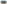 б) указание объема практики/практической подготовки в зачетных единицах и ее продолжительности в неделях либо в академических часах; содержание практики/практической подготовки; указание форм отчетности по практике/практической подготовке; фонд оценочных средств для проведения промежуточной аттестации обучающихся по практике/практической подготовке; перечень учебной литературы и ресурсов сети ”Интернет”, необходимых для проведения практики/практической подготовки;перечень технологий, используемых при проведении практики/практической подготовки, включая перечень программного обеспечения и информационных справочных систем (при необходимости); описание материально-технической базы, необходимой для проведения практики/практической подготовки.По усмотрению разработчика могут включаться в состав программы практики также иные сведения и (или) материалы.4. Производственная практика.4.1 Производственная практика проводится в целях получения профессиональных умений и опыта профессиональной деятельности.4.2 Производственная практика проводится на предприятиях (в учреждениях или организациях).4.3 Обучающиеся, совмещающие обучение с трудовой деятельностью, вправе проходить практику по месту трудовой деятельности, если профессиональная деятельность, осуществляемая ими, соответствует требованиям к содержанию практики. Обучающиеся, заключившие с организациями договор о дальнейшем трудоустройстве, могут проходить производственную практику в этих организациях.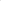 4.4  Производственная преддипломная практика является обязательным видом учебной работы специалиста, относится к базовой части программы специалитета - Блок 2 «Практическая подготовка, в том числе научно-исследовательская (НИР) и художественно-творческая работа»» ФГОС ВО.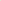 Производственной преддипломной практике предшествует изучение базовой части ФГОС ВО, в том числе дисциплин специализации, а также курсов по выбору студентов. Производственная преддипломная практика является логическим завершением изучения данных дисциплин, итогом творческих семинаров по дисциплинам «Литературное мастерство» или «Мастерство художественного перевода».Производственная преддипломная практика базируется на изучении всех дисциплин учебного плана.Логическая взаимосвязь производственной преддипломной практики с другими частями ООП прослеживается в наличии одинаковых терминов, в соответствующих тезаурусах, схожих компонентов понятийно терминологических систем, единых общенаучных и профессиональных (творческих) подходов к решению возникающих проблем (деятельностный подход, системный анализ).Основу содержательно-методической взаимосвязи производственной преддипломной практики с другими частями ООП составляет формирование общекультурных, общепрофессиональных, профессиональных и профессионально специализированных компетенций.4.5 Производственная преддипломная (в Литературном институте -- редакционно-издательская) практика по виду является производственной преддипломной, по типу — сочетает технологическую и творческую составляющие.4.6 Практика может иметь различные формы проведения: подготовка к изданию и издание текстов разных жанров (в том числе перевод), работа, связанная с литературно-критическим анализом современного литературного процесса, работа с программным и аппаратным обеспечением издательства, аналитический обзор организационного процесса в редакции (отделе, издательстве); отбор, редактирование и корректура собственных текстов для подготовки их к защите в качестве ВКР и возможного последующего издания. Способ проведения указанной практики — стационарная.  4.7Практическая подготовка обучающихся с ограниченными возможностями здоровья и инвалидов организуется с учетом особенностей психофизического развития, индивидуальных возможностей и состояния здоровья.5. Организация практики.Организация практической подготовки обучающихся при проведении практики.5.1 Планирование и организация практической подготовки обучающихся при проведении практики на всех ее этапах обеспечивает: – закрепление и углубление знаний и компетенций, полученных в ходе реализации учебных дисциплин (модулей) и иных аналогичных видов учебной деятельности; – последовательное расширение круга формируемых у обучающихся умений, навыков, практического опыта и их усложнение по мере перехода от одного этапа к другому; – целостность подготовки обучающихся к выполнению основных трудовых функций; – связь практики с иными компонентами образовательной программы, предусмотренными учебным планом. 5.2  Практика/практическая подготовка организуется Службой содействия трудоустройству выпускников и проведения практики при поддержке профессорско-преподавательского состава совместно с коллективами учреждений и организаций, на базе которых она проводится. Руководителем практики обучающегося в Литинституте является мастер.5.3 Практика/практическая подготовка осуществляется на основании договоров о сотрудничестве, в соответствии с которыми учреждения (организации) обязаны предоставить места для практики студентам Института. Приказ о направлении обучающихся на практику подписывается ректором или иным уполномоченным им должностным лицом.5.4 В ходе производственной практики проводится: знакомство с целями и задачами практики, формами отчетности (обязательными являются: дневник прохождения практики; отчет о практике, заверенные отзывы-характеристики с места работы, подготовленные материалы к ВКР), инструктаж по технике безопасности (общий и далее на рабочем месте, по необходимости -- с каждым видом техники, который студент должен усвоить). Студент получает задание.5.5  В ходе практики изучаются структура организации, условия работы, должностные инструкции, рабочие регламенты и др.В соответствии с заданием уточняются основные параметры проведения работ, время их выполнения и отчет о выполнении.Работы проводятся в соответствии с принятой в организации (на производстве, в редакции) технологией.Параллельно или после работы (выполнения заданий) проводится первичная обработка материала, подготовка и составление отчетности.5.6 Наряду с производственными задачами, которые по возможности следует разнообразить, охватывая различные этапы производственного цикла, студент самостоятельно организовывает редакционную работу, касающуюся собственной творческой деятельности подготовка ВКР: осуществляется отбор, доработка материала и оформление его в соответствии с профессиональными требованиями, в том числе и к возможному изданию.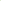 5.7 На весь период прохождения практики/практической подготовки на них распространяются правила охраны труда и правила внутреннего распорядка, действующие в организации. На обучающихся, принятых в организации постоянно или временно на вакантные должности, распространяются нормы Трудового кодекса Российской Федерации.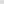 5.8 Продолжительность рабочего дня для обучающихся при прохождении практики в организациях определяется в соответствии с Трудовым кодексом Российской Федерации.Обязанности должностных лиц и обучающихся.Руководитель Службы содействия трудоустройству выпускников и проведения практики или руководитель практики/практической подготовки от Института: —обеспечивает прохождение практики/практической подготовки;ведет установочные и заключительные занятия по практике/практической подготовке;проводит консультации с обучающимися;— принимает документы (отчеты студентов, характеристики с места практики/практической подготовке) — проверяет и подписывает отчётную документацию.6.2  Руководитель практики/практической подготовки от предприятия (организации):— предоставляет обучающимся рабочие места, которые соответствуют санитарным правилам и требованиям охраны труда;— проводит инструктаж обучающихся по ознакомлению с требованиями охраны труда, техники безопасности, пожарной безопасности, а также правилами внутреннего трудового распорядка;— осуществляет контроль за выполнением индивидуальных заданий обучающимися;— составляет отзыв (характеристику) на работу обучающегося, проходившего практику.6.3  Обучающиеся в период практики/практической подготовки обязаны:— выполнять правила внутреннего распорядка, распоряжения администрации учреждения, являющегося местом проведения практики, соблюдать технику безопасности;— выполнять индивидуальные задания, которые предусмотрены программой практики/практической подготовки; — вести дневник практики/практической подготовки.       7.Подведение итогов практики/практической подготовки.7.1 По возвращению студента с производственной практики/практической подготовки в Институт студент вместе с руководителем практики/практической подготовки обсуждает итоги практики (дневник практики, характеристику) и материалы отчета. В отчете студента по производственной практике/практической подготовке руководитель дает отзыв о работе студента, ориентируясь на его доклад и отзыв (характеристику) из производственной организации, приложенный к отчету студента.7.2 Студент предоставляет краткий отчет о практике/практической подготовке (рекомендуемый объем 5—8 с.), который включает в себя общие сведения о месте практики/практической подготовке, сведения о поставленных перед ним производственных и творческих задачах, используемых технических и программных средствах. Приводятся сведения об особенностях редакционной работы, методике издательской деятельности, методах обработки и интерпретации публикуемого материала, об отборе и редактировании материалов ВКР.7.3 К отчету прилагаются следующие материалы: 1.отзыв (характеристика) с места практики/практической подготовки (по образцу), 2.рецензии (внутренние и публикуемые (в копиях) — если таковые выполнялись) студента, проходившего практику, 3.собственные опубликованные в ходе практики/практической подготовки произведения студента, редактированные им произведения других авторов (в копиях), 4.материалы подготовленной ВКР с письменной характеристикой мастера о степени готовности и др.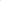 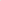 7.4 Защита отчета о производственной практике/практической подготовке происходит не позднее недели после начала аудиторных занятий. Руководитель практики/практической подготовки от вуза после сообщения студента, вопросов и обсуждения выставляет оценку (в отчет и ведомость).7.5 При оценке итогов практики/практической подготовки обучающегося учитывается выполнение им программы практики, регулярность ведения дневника и качество отчета, трудовая дисциплина, качество выполнения индивидуальных заданий и другая творческая работа. Принимается во внимание характеристика, данная ему руководителем практики/практической подготовки от предприятия.8. Общие требования к организации и проведению практической подготовки.8.1 Практическая подготовка в Институте организовывается в соответствии с «Положением о практической подготовке обучающихся», утвержденным приказом Министерства науки и высшего образования Российской Федерации и Министерства просвещения Российской Федерации от 5 августа 2020 г. № 885/390). 8.2 Обязательность осуществления практической подготовки по профессиональным образовательным программам закреплена в Федеральном законе № 273-ФЗ (часть 6 статьи 13). 8.3 Согласно части 7 статьи 13 Федерального закона № 273-ФЗ практическая подготовка может быть организована в организации, осуществляющей деятельность по профилю соответствующей образовательной программы, в том числе в структурном подразделении профильной организации, предназначенном для проведения практической подготовки, на основании договора, заключаемого между образовательной организацией и профильной организацией. Обучающиеся имеют право самостоятельно предложить организацию в качестве базы практики/практической подготовки.8.4 Практическая подготовка может быть организована непосредственно в организации, осуществляющей образовательную деятельность, в том числе в структурном подразделении образовательной организации, предназначенном для проведения практической подготовки (часть 7 статьи 13 Федерального закона № 273-ФЗ).8.5 Практическая подготовка представляет собой непосредственное выполнение обучающимися определенных видов работ, связанных с будущей профессиональной деятельностью при проведении производственной практики. 8.6 Реализация компонентов образовательной программы в форме практической подготовки может осуществляться непрерывно либо путем чередования с реализацией иных компонентов образовательной программы в соответствии с календарным учебным графиком и учебным планом.8.7 Практическая подготовка проводится в форме контактной работы обучающихся с педагогическими работниками и (или) лицами, привлекаемыми Институтом к проведению практики.8.8 Требования к организации практической подготовки обучающихся определяются образовательной программой по соответствующему направлению подготовки (специальности). 